Конспект  игрового занятия – квест – игры  для детей подготовительной группы.Тема «Кто работает в саду»г. ИркутскЦель: Актуализировать знания о профессиях людей, работающих в детском саду, создать атмосферу радости и дружбы между участниками игры. Задачи:Закреплять знания о перелетных профессиях людей, работающих в ДОУ, расширить представления о структуре трудового процесса.Обогащать словарь за счет специальных терминов, характерных для той или иной профессии.Воспитывать осознанное отношение к ценности труда взрослых.Планируемые результаты: называют профессии. Имеют представления о структуре трудового процесса (цель, мотив, материал, инструменты, набор трудовых действий, результат). Осознают ценность труда взрослых.Материал: разрезные картинка (врач), , программное обеспечение POUER POINT, музыка, видеоролик,.Ход занятияВоспитатель: Ребята, сегодня я на почту получила видео письмо для нашей группы. Хотите его посмотреть?Включаем видео. (На видео музыкальный руководитель. «Здравствуйте, ребята. Я подготовила для вас сюрприз, а чтобы его найти, вам нужно выполнить мои задания. Согласны? Первое мое задание находится в конверте. Вы должны прийти в кабинет, в котором мы можем найти этот предмет. Там будет следующая подсказка. Конверт вы найдете у воспитателя.»)Воспитатель: Я сегодня утром нашла какой-то конверт под дверью нашей группы. Там какая-то картинка, только она разрезана на части. Как же нам теперь узнать, что на ней изображено?Дети собирают разрезную картинку. (фонендоскоп)Воспитатель: Ребята, что же это за предмет? Где мы будем его искать?Дети вместе с воспитателем идут в  медицинский кабинет . Здороваются с врачом. Объясняют цель своего визита.Врач: Да, ребята есть у меня для вас следующая подсказка. Но перед тем как я вам ее отдам, помогите мне пожалуйста навести порядок. Посмотрите у меня на столе кто-то перемешал все предметы. Надо оставить только те, которые мне пригодятся для работы. (На столе лежат разные предметы: витамины, шприц, градусник, бинт, зеленка, фонендоскоп, машинка, кукла, жезл, огнетушитель, поварешка, барабан). Дети выбирают нужные предметы, называя их назначение.Врач: Молодцы ребята, спасибо вам большое за помощь. Вот вам подсказка. Слушайте внимательно загадки:Врач: Молодцы! Все загадки отгадали! Как вы думаете, а кому для работы нужны все эти предметы? Следующую подсказку вы найдете у него.Дети вместе с воспитателем идут к повару. Здороваются и рассказывают о цели визита.Повар: Есть ребята у меня для вас следующая подсказка. Да только чтобы ее получить, помогите мне пожалуйста. Я составляю меню на следующий месяц и мне надо придумать 5 блюд на букву «Б». За каждое блюдо я буду вам давать по одной подсказке.(Борщ, булочки, беляши, биточки, бульон, блины…)Дети называют блюда и получают подсказки в виден картинок (утюг, стиральная машина, порошок, гладильная доска) .Повар: Следующую подсказку вы получите у того, кому для работы нужны эти предметы.Воспитатель вместе с детьми идут  в прачечную, здороваются просят следующую подсказку. Прачка: Я дам вам следующую подсказку . Только сначала сыграйте со мной в игру: я буду называть вам разные предметы, если вы услышите названия тех, которые пригодятся мне для работы, вы хлопаете в ладоши. ( Стиральная машина, кастрюля, бинт, порошок, утюг, мяч, скакалка, кукла, гладильная доска, белье, печь, холодильник, сушильная машина)Молодцы, а следующую подсказку вы найдете, если отгадаете загадку:Бегать нужно там, скакать, 
Веселиться и играть, 
Только раз зайдёшь туда: 
Начинается игра! (Спортивный зал)Дети  идут в спортивный зал, здороваются с инструктором по физо, просят следующую подсказку. Инструктор предлагает детям пройти испытания на полосе препятствий.Воспитатель: Ребята, что это на картинке? Как вы думаете, где нам искать следующую подсказку?Дети вместе с воспитателем идут в музыкальный зал, там их встречает музыкальный руководитель.Музыкальный руководитель: Здравствуйте, ребята! Какие вы молодцы, со всеми заданиями справились. А расскажите пожалуйста, у кого вы сегодня побывали в гостях?  А кто еще работает в саду, у кого мы сегодня не были?МУНИЦИПАЛЬНОЕ БЮДЖЕТНОЕДОШКОЛЬНОЕ ОБРАЗОВАТЕЛЬНОЕ УЧРЕЖДЕНИЕ Г. ИРКУТСКА ДЕТСКИЙ САД № 179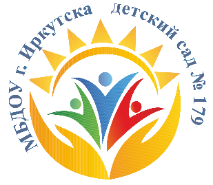 Чайника подружка
Имеет два ушка,
Варит кашу, суп для Юли.
И зовут её… (Кастрюлей)И оладьи, и омлет,
И картошку на обед,
А блины – вот это да!
Жарит всё ...(Сковорода)Среди ложек я полковник.
И зовут меня…
(Половник) Жёсткая, дырявая,
Колючая, корявая.
Что ей на спину положат,
Всё она тотчас изгложет.(Терка)Если хорошо заточен,
Всё легко он режет очень Хлеб, картошку, свёклу, мясо,
Рыбу, яблоки и масло.
(Нож)Попало наше тесто
В горячее место.
Попало —
Не пропало,
Румяной булкой стало.
(Духовка)
